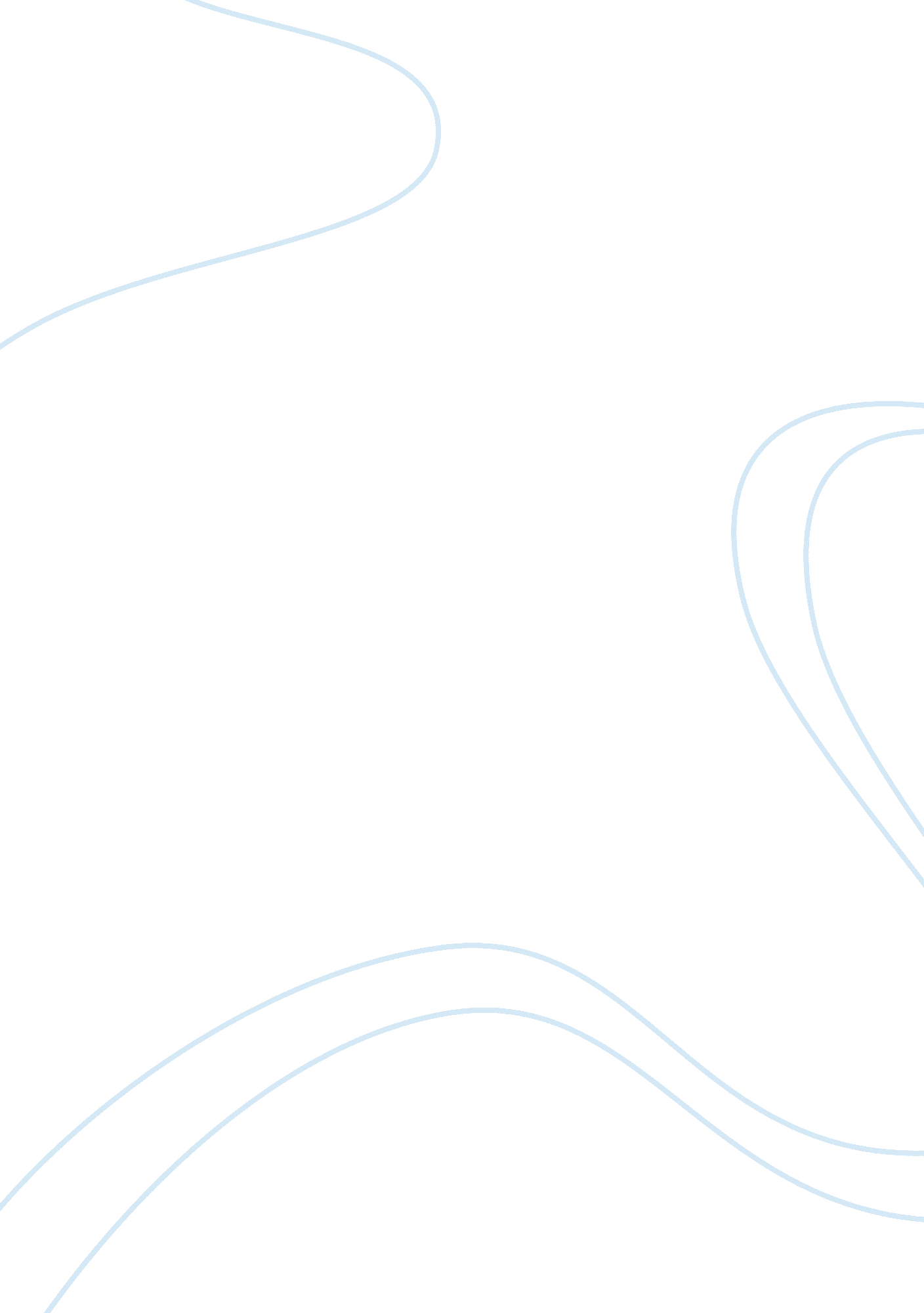 Importance in shaping law of futureLaw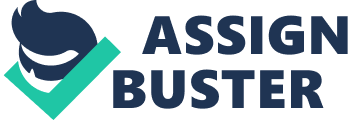 In his first Supreme Court visual aspect, Oliver Wendell Holmes, Jr. famously dissented that “ Great instances, like difficult instances, make bad law” . He was of the sentiment that “ great instances are called great, non by ground if their existent importance in determining the jurisprudence of the hereafter, but because of some accident of immediate overpowering involvement which entreaties to the feelings and distorts the judgement.” [ 1 ] On this note, neither Van Gend en Loos [ 2 ] nor Francovich [ 3 ] would run into the standards. Van Gend was rich in rule but lacked any overtly absorbing facts. Francovich featured a landmark determination by the Court in relation to directives that cultivated mass consciousness within the Community of the statute law with which member provinces are governed. But to any grade, it must be acknowledged that these are extremely of import instances. Both provide the Community with a foundational foundation for the statute law they helped concept. Both focused on the primary liability of Member State for afailureto carry through a Community duty. They tackle the greatest struggles within any statute law, the beginning of ultimate authorization, whether the involvements of both the EC and Member States can be harmonized and whether the system in topographic point can turn out effectual. Direct Consequence The trust which persons place on its regulating jurisprudence system determines its effectivity. Whether the bulk of Citizens within the community acknowledge or rely on the commissariats allotted to them is questionable and to that consequence, EC jurisprudence is frequently undermined. The purpose of this essay is to analyze the Courts instance jurisprudence in relation to EC commissariats and how instruments of implementing these commissariats contrast. With this in head, I plan to measure the direct consequence of these community steps paying peculiar attending to related instance jurisprudence and the opinions attached. The ever-present defeat that clouds the EC statute law is possibly most normally associated with “ direct effect” and its ever-growing ambiguity. Understanding direct consequence is indispensable in groking philosophies of legal protection and effet utile. Thephilosophyof direct consequence provides for persons a agency to raise upon national tribunals, commissariats outlined in the Treaties, commissariats including ordinances, determinations and directives that must turn out “ sufficiently clear and unconditional.” [ 4 ] The philosophy allows persons to avail of rights provided by the pacts and their commissariats and the national tribunals must esteem these rights ( Vertical direct consequence ) . Situations besides arise whereby rights are invoked against other persons and private parties ( horizontal direct consequence ) . The Doctrine derives from the struggle that exists between the involvements of EU Courts and member provinces and how to set up a qi. The kernel of the philosophy is that persons may trust upon the commissariats of directives even where the member province has failed to do agreements to implement them falsely. Provided that the commissariats in inquiry are clear, precise and unconditioned, direct consequence can be relied on. The Court has refrained from enlarging the philosophy of direct consequence with respects to allowing private parties rely on commissariats and raise them upon persons. The Court, on the other manus has made attempts to slake this aperture by enforcing upon national tribunals to infer national statute law, “ as far as possible in the visible radiation of the diction and the intent of the directive so as to accomplish the consequence it has in view.” [ 5 ] First, I will supply a brief analysis of these EC commissariats. The most important instrument through which the EC may infringe national statute laws is the Regulations found in EC and Euratom Treaties. “ A ordinance shall hold general application. It shall be adhering in its entireness and straight applicable in all Member States” [ 6 ] . They house two important and alone features. They feature a community character which enables them to straight use jurisprudence in full to all member provinces. The Member State here must fulfill ordinances and their commissariats in their entireness and the demands must be fulfilled in the method and timeframe outlined in the commissariats. Nor can the member province under any status introduce statute law that conflicts or encroaches in any manner the ordinances provided. Besides alone is their direct pertinence which allows the Acts of the Apostless to be regarded and relied upon in the same mode as national jurisprudence without heterotaxy into national jurisprudence. All members of the community are bound by Community statute law and as such, must esteem and stay these Torahs as they would their national statute law. Another component of Community jurisprudence which must be respected is that of EC or Euratom Decisions. “ A determination shall be adhering in its entireness upon those to whom it is addressed.” [ 7 ] Decisions are single orders to Member States which are adhering in their entireness. The EC can therefore ask an single or state to perpetrate or exclude a title, or can confercivil rightsor raise them against Member States. A determination may be contrasted to a ordinance as it is of single application. A determination inside informations explicitly the names of the individuals who become entirely bound by that determination. It is different to the directive in that it is straight applicable as ordinances are and is adhering in its entireness. Examples of cases where determinations were utilized include the granting or refusal of province assistance ( Articles 87 and 88 EC ) , the cancellation of operations including agreements or understandings opposing just competition ( Article 81 EC ) and the infliction of mulcts. [ 8 ] Direct Effect of Directives. Alongside EC ordinances, the European directive must be regarded as the most important bureaucratic mechanism utilised by the European Community. Directives exist in order to unify the struggle in European Law that occurs when set uping the uniformity of Community Law while procuring the cultural and structural nature of single Member States. The intent of directives as we will discourse is dissimilar to that of ordinances in that its purpose is to harmonize Community and National involvements as opposed to enforcing Community involvements. The aim is to accommodate the double aims of both the EC and Member States through bridging their involvements and extinguishing the disagreements that exist between National Law and ordinances. As respects the direct consequence of directives, Article 249 described directives as “ binding, as to the consequence being achieved, upon each Member State to which it is addressed, but shall go forth to the national governments the pick of signifier and methods.” The Directive is acknowledged as being one of the primary instruments utilised to make the individual EU market. They are directed either separately to one Member State or to multiple provinces and necessitate the accomplishment of certain community related ends and marks. They are non straight applicable as ordinances are in that Direct Effect relates to rights formulated by commissariats that are dependable in Member State Courts whereas Direct Applicability is associated with an full legislative act I. e. it becomes portion of National Law. When in operation, directives provide members of the Community with a system for the execution of the intended result. They do non order the agencies of accomplishing that consequence. It has occurred where the statute law provided within a member province already provides for the demands of the directive and they are in bend merely required to maintain this statute law integral. More often nevertheless Member States have to change their statute law to implement the directive right and to the EC 's blessing ( referred to as heterotaxy ) . The failure of a province to follow with the demands of the directive or if it fails to change its national statute law as required the Commission can incite legal action against the member province in the ECJ. There are two types of direct consequence as we mentioned ; perpendicular direct consequence and horizontal direct consequence. Where commissariats sing persons rights set out by the EC have non been implemented yet the State or constituencies of the State fail to follow these rights the person may raise 'vertical direct consequence ' . Vertical direct consequence is associated with the legal relationship that exists between EC jurisprudence and National Law and the demand of the MS to guarantee National statute law is in line with EC Law ( see Foster v British Gas Case C-18/89. 'Horizontal direct consequence ' , in contrast, enables citizens to trust on EC commissariats in actions against other persons. An illustration of horizontal direct consequence occurs in the instance of Defrenne v Sabena where it was established that “ The prohibition on favoritism between work forces and adult females applies non merely to the action of public governments, but besides extends to all understandings which are intended to modulate paid labour jointly, every bit good as to contracts between individuals.” Directives do non hold 'horizontal direct consequence ' in that their enforceability applies merely against the province. The tribunal has refrained from spread outing the direct consequence of directives to enable persons to claim against other private persons. So, although directives have no horizontal direct consequence they do enable perpendicular direct consequence significance persons may raise action against public organic structures. The definition of public organic structures was established in Foster v British Gas ; “ a Directive might be relied on against administration or organic structures which were capable to the authorization or control of the State or had particular powers beyond those which result from the normal dealingss between individuals.” “ a Directive might be relied on against administration or organic structures which were capable to the authorization or control of the State or had particular powers beyond those which result from the normal dealingss between individuals.” It is possible for a Directive to be invoked against “ a organic structure whatever its legal signifier, which has been made responsible pursuant to a step adopted by the State for supplying a public service under the control of the State and has for that purpose particular powers beyond those which result from the normal regulations applicable in dealingss between individuals.” Hence, British Gas, a house which was privatised could be held to be an emanation of the province. Important Cases The original construct of direct consequence was constructed by the ECJ in the instance of Van Gend en Loos [ 1963 ] . The importance of “ direct effect” was highlighted by the European Court of Justice here. They argued that its function was protective to the citizens of Europe in that they were ensured that Treaty duties could be enforced against Member States therefore rendering Community jurisprudence effectual in their national legal systems. The logic presented by the ECJ ensured a important importance for this new legal order. Van Gend nut Loos besides proved of import in that it formulated the standard for admiting when a peculiar proviso can hold direct consequence. For over 5 old ages important arbitration sing the old European Coal and Steele Treaty was scarce and really small definition had been withdrawn from the Treaty. Defining, disputing or watershed instances refering the harmonisation of national Torahs with international statute law were rare sing there were over 70 opinions from 1954 to 1961. In Geus v. Bosch and new wave Rijn nevertheless, the first major inquiry was cast sing how the 1958 EEC Treaty was to be interpreted under Article 177 EEC ( now 234 EC ) . It was foremost recognised by Advocate General Lagrange that greater significance should be placed on a modus operandi which was “ designed to play a cardinal portion in the application of the Treaty: ” “ The progressive integrating of the Treaty into the legal, societal and economic life of the Member States must affect more and more often the application. and. . . , reading of the Treaty in municipal judicial proceeding. . . , and non merely the commissariats of the Treaty itself but besides those of the Regulations adopted for its execution and so of legality. Applied judiciously - 1 is tempted to state loyally - the commissariats of Article 177 must take to a existent and fruitful coaction between the municipal tribunals and the Court of Justice and the Court of justness of the Communities with commonrespectfor their several jurisdictions.” It was held by De Geus that the ordinances withdrawn from pact commissariats become instantly applicable statute law. Boding Van Gend en Loos, Lagrange farther elaborated: “ Since the Treaty, by virtuousness of its confirmation, is incorporated into the national jurisprudence, it is the map of national tribunals to use its commissariats, except when powers are expressly conferred on Community organs.” Following on from this was the unequivocal Van Gend instance where the Court established the great rule of direct consequence, supplying that the Treaty of Rome concepts rights for citizens of a Member State which must be protected. An of import instance which helped sketch the cardinal demands of direct consequence was Van Dyun v Home Office ( ( Case 41/74 ) [ 1974 ] ECR 1337 ) . Here entry for a Dutch adult female coming to work in the UK was denied. Van Dyun relied on Article 39 which ensures the right to liberate motion topic to limitations sing wellness and policy. Directing 64/221 provided that anything outside of Article 39 must be based entirely on behavior. Article 39, it was held, was non straight effectual in that farther legal Acts of the Apostless were relied upon by Member States. The directing invoked a comprehensive duty that freedoms may be based entirely on behavior, and this proved straight consequence every bit long as three important conditions were fulfilled. The directing must be ; ( I ) clear, precise and unconditioned, ( two ) non dependant on farther legislation/action by the member province or the Community, ( three ) the day of the month of execution must hold passed. The determination made in Francovich was based on the 'effective judicial protection and effet useful philosophies. “ [ I ] T has been systematically held, ” the Court stated, “ that the national Courts whose undertaking it is to use the commissariats of Community Law in countries within their legal power must guarantee that those regulations take full consequence and must protect the rights which they confer on individuals.” “ The full effectivity of Community Law would be impaired and the protection of the rights which they grant would be weakened, ” the Court concluded, “ if persons were unable to obtain damages when their rights are infringed by a breach of community jurisprudence for which a Member State can be held responsible.” See Constitutionalism and Pluralism in Marbury and Van Gend, Daniel Halberstam, hypertext transfer protocol: //www. judicialstudies. unr. edu/JS_Summer09/JSP_Week_1/Halberstam, % 20Constitutionalism % 20v. Gend % 2008. pdf. Van Gend & A ; Loos, Case 26_62 ( 5 February 1963 ) Joined Cases, C-6/90 and C-9/90, [ 1991 ] ECR I-5357 Van Gerven, supra note 2 at 680. ] [ 1990 ] ECR 1-4135, Court of Justice of the European Communities. Article 249 EC Article 249 EC From hypertext transfer protocol: //sixthformlaw. info/01_modules/mod2/2_3_2_eu_sources/07_sources_of_ec_law. htm 